แบบสอบถาม “ ................................................. ”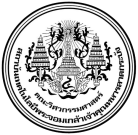 วัน.............ที่.........เดือน.......................พ.ศ.  2555 ณ...............................................คณะวิศวกรรมศาสตร์  สถาบันเทคโนโลยีพระจอมเกล้าเจ้าคุณทหารลาดกระบังคำชี้แจง     กรุณาทำเครื่องหมาย    ในช่องที่ตรงกับความคิดเห็นของท่าน เพื่อเป็นประโยชน์ในการจัดกิจกรรม/งานครั้งต่อไปส่วนที่   1   ข้อมูลทั่วไปส่วนที่ 2  ความพึงพอใจหรือความเหมาะสมของการจัดอบรม (5 = มากที่สุด, 4 =  มาก, 3 = ปานกลาง, 2 = น้อย, 1 = น้อยที่สุด)ส่วนที่ 3 ข้อเสนอแนะเพิ่มเติม....................................................................................................................................................................................................................................................................................................................................................................................................................................................................................................................................................................................................................................ขอขอบคุณทุกท่านที่ตอบแบบสอบถามงาน.............................................  คณะวิศวกรรมศาสตร์ 1.1 เพศ  ชายหญิง1.2 ประเภท  อาจารย์ผู้บริหาร เจ้าหน้าที่นักศึกษารายการประเมิน543211. การประชาสัมพันธ์การจัดงาน2. การต้อนรับและอำนวยความสะดวก3. รูปแบบการจัดงาน4. สถานที่ที่ใช้ในการจัดงาน5. กิจกรรมต่าง ๆที่จัดภายในงาน6. สถานที่จอดรถ7. อาหารและเครื่องดื่ม8. ห้องน้ำ9. ความพึงพอใจในภาพรวม